FACULTAD DE INGENIERIANAME:							1DATE: A Reading Comprehension Exam PracticeA New Dawn: Argentina Taps into its Renewable Energy PotentialCircle the best option to complete each exercise in sections 1 – 5		Argentina has some of Latin America’s most abundant renewable energy resources—steady winds in southern Patagonia, year-round sunshine in the remote northwest, and hydropower and biomass fed by rivers and expansive farmland. Yet, despite its potential, the country has fallen behind many of its smaller neighbors in turning these resources into a reliable power source. Argentina’s grid operates at near capacity, leaving Buenos Aires and other cities vulnerable to blackouts. Less than 2 percent of the country’s electricity comes from renewable energy. Sixty percent of electricity is generated from fossil fuels.Argentina’s government is moving swiftly to change that. It declared 2017 the year of renewable energy, setting its sights on diversifying the country’s energy matrix, easing dependence on imported fossil fuels, and reducing carbon emissions. To make this happen, Argentina launched an innovative program called RenovAr. Its target: to produce 20 percent of Argentina’s electricity from renewable sources by 2025.Boosting renewable energy makes good environmental and fiscal sense. “For every 1,000 megawatts in renewable energy, the country saves $300 million annually in liquid fuel,” said Sebastian Kind, Argentina’s undersecretary for renewable energy. “It reduces carbon emissions by 2 million tons.” That’s roughly equivalent to taking 1 million cars off the road, he added.Argentina’s goal is to attract about $35 billion in investments in energy in the coming years, about half of that for renewable power. But with limited public resources, the government reached out to IFC and other development institutions for support in creating a new market for private investment in renewable energy. A team from IFC and other institutions helped organize a renewable-energy auction, including setting up the process to attract international bidders.IFC’s involvement helped the projects become bankable and meet international standards. The World Bank, meanwhile, provided $480 million in guarantees to reduce financial risks for investors. This systemic approach opened up a space for private sector investment and innovation. It is helping Argentina meet its renewable-energy goals while leveraging private capital and avoiding public debt.The program has exceeded expectations so far. The first renewable-energy auction, which aimed to attract 1,000 megawatts worth of new projects, ended up with bids for more than six times that amount—a signal of confidence from local and international developers. Ultimately, after two rounds of bidding, more than 2,400 megawatts were awarded, primarily to wind and solar projects. The auctions are expected to usher in $3.5 billion in financing over the next two years. A third round is planned by the end of this year. IFC is now working toward providing financing for some of the successful bidders.From: http://www.ifc.org/Skimming (30)Choose from the list A-G the main idea for paragraphs 1-6. There is one extra letter that you do not need to use.The target of Argentina’s program called RenovAr is to produce 20% of electricity from renewables by 2025. Encouraging renewable energy generation has positive effects on the country’s environment and economy.The country has failed to turn its abundant renewable energy resources into a reliable power source. The government is working towards setting up a market in renewable energy for the private sector.RenovAr has resulted in a success because the expected investment has been widely surpassed. IFC and the World Bank are supporting Argentina to meet its renewable-energy goals.The government will support the program called RenovAr with public resources. Paragraph 1 Paragraph 2 Paragraph 3 Paragraph 4 Paragraph 5 Paragraph 6 Scanning (10)What country is the article referring to? ChileBrazilArgentinaUruguayWhat instances of renewable energy sources are provided in paragraph 1? SunshineHydropower & BiomassWindsAll of the aboveWhat are Buenos Aires and other cities left vulnerable to because of insufficient energy generation?DiseasesBlackoutsFloodingDroughtsWhen was the year of renewable energy declared in Argentina? 2025202020172016What is the target of the program called RenovAr?To produce 20 % of Argentina’s electricity from renewables by 2025To produce 20 % of Argentina’s electricity from renewables by 2020To produce 25 % of Argentina’s electricity from renewables by 2025To produce 25 % of Argentina’s electricity from renewables by 2020How much does Argentina save annually for every 1,000 MW in renewable energy?$35 billion$480 million$300 millionNone of the aboveWhat is the government trying to create with the help of IFC and other development institutions?A new education system based on Finland education modelA new market for private investment in renewable energyA new public health organization to prevent diseases A new agency to collect more taxesWhat organization is helping Argentina meet its renewable energy goals? The International Energy AgencyThe School for Renewable Energy ScienceIFC (International Finance Corporation)All of the aboveWhat means did the government use to attract investors to RenovAr?AuctionsAdvertisingIncrease in energy pricesTax incentivesThe text does NOT mention: The renewable energy resources available in ArgentinaWhat the country is doing to switch to renewable energyWhat ministry is in charge of implementing RenovAr The target of the program called RenovAr Inferencing (25)What does renewable energy refer to?Energy that is naturally replenishedEnergy that comes from fossil fuels Energy that is consumed at homeEnergy that is lost in transmission and distributionWhat is renewable energy used for?Heat waterGenerate electricityRun motor vehicles All of the aboveWhy does the use of renewable energy reduce carbon emissions? Renewable energy absorbs greenhouse gasesRenewable energy releases greenhouse gasesRenewable energy does not produce greenhouse gases Renewable energy pollutes the environmentWhy did Argentina, despite its energy potential, fail to turn its resources into a reliable power source?Developers were unwilling to invest in renewables due to the country’s political and economic uncertainty Many citizens were against the development of renewable energy in the country The government was not interested in boosting renewable energy generationNone of the aboveWhat does “diversifying the country energy matrix” in line 9 mean? To use only one source of energy to generate electricity To harness different sources for energy generation  To generate electricity directly from sunlight To ban the use of fossil fuels in the countryWhat does the word RenovAr imply in Spanish? RenovarRenovaciónRenovables ArgentinaRenov arteWhy were more wind and solar generation projects awarded by RenovAr?Wind and solar energy are more technologically developed Wind and solar energy are cheaper to generateWind and sunlight are fully available in natureWind and sunlight are easier to tapWhat are the renewable energy resources Misiones has to offer?BiomassSunlightHydropowerAll of the aboveWhat is the purpose of “diversifying the country’s energy matrix”?  Use  idle resourcesFight against energy crisis in ArgentinaDevelop cutting edge technologySell energy to neighboring countriesWhat is the message of the text?Argentina has abundant renewable energy resourcesLess than 2% of the country’s electricity comes from renewable energy Argentina promotes the development of renewable energy generation in the countryIFC helped organize an auction to establish a market for private investment in renewable energyVocabulary (10)The  noun “Dawn” in the title can be understood as: BeginningDaybreakProblemDrawbackThe noun “energy”  in line 1 can be replaced by: electricitypetrolcoalpower The prepositional phrase “at near capacity” in line 5 can be interpreted as: continuouslyto its limitsreliablyat the leading edge The adverb “swiftly” in line 8 can be replaced by:slowlyreluctantly quicklygraduallyThe noun “target” in line 11 can be understood as: responsibilitydebt wishgoalThe verb “boosting” in line 13 can be explained as:  usingsavingexpandingsellingThe noun phrase “in the coming years” in line 17 can be replaced by: in the pastcurrentlyin the long termin the near futureThe noun “auction” in line 21 can be described as: salefestivalactivitypartyThe adjective “bankable” in line 22 can be understood as: controlled by the bankfinanced by the bankcarried out by the bank rejected by the bankThe noun “bids”  in line 27 can be explained as: problemspremiumsoffersfailuresReference (20) Write the referent word(s) at the end of each sentence.What does the possessive adjective “its” in the title point to? What does the noun phrase “these resources” in line 4 refer to? What instance of Argentinean cities is given in line 5?What does the possessive adjective “its” in line 11 refer to?What does the subject pronoun “It” in line 15 indicate?What does the subject pronoun “he” in line 16 point to?What does the demonstrative pronoun “that” in line 18 refer to? What does the noun phrase “the projects” in line 22 refer to?What does the relative pronoun “which” in line 26 stand for?What year is referred to by the noun phrase “this year” in line 31? Predicting (5) According to the cues provided, what is the text about? The Argentinean government is launching a program to increase food production.The Argentinean government is launching a program to encourage consumption. The Argentinean government is launching a program to expand renewables. The Argentinean government is launching a program to improve education. 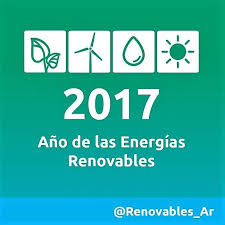 April, 2017